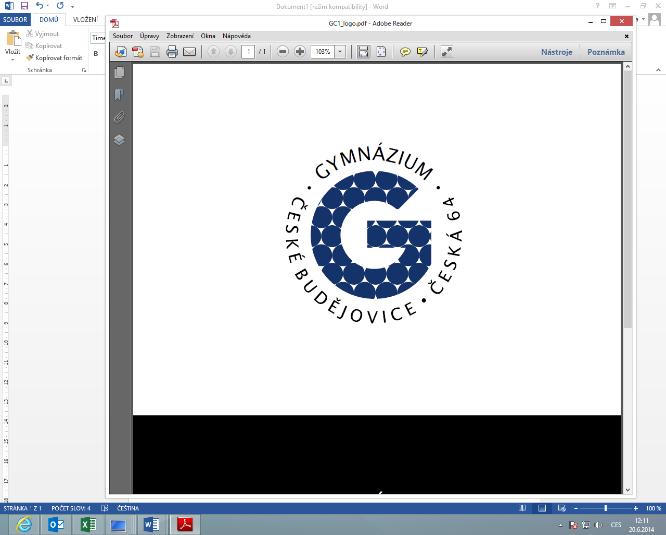 SPOLEČNÁ ČÁST MATURITNÍ ZKOUŠKYZkouška z českého jazyka a literaturySeznam 20 literárních dělŠkolní rok: 20.. /20..Jméno a příjmení žáka:						                         Třída:Světová a česká literatura do konce 18. století                    min. 2 literární dílaSvětová a česká literatura do konce 19. století		min. 3 literární dílaSvětová literatura 20. a 21. století 				min. 4 literární dílaČeská literatura 20. a 21. století				min. 5 literárních dělPróza, poezie a drama musí být nově v seznamu žáka zastoupeno min. 2 literárními dílySeznam žáka může nově obsahovat max. 2 díla od jednoho autoraDatum:						Podpis žáka:ČÍSLO LITERÁRNÍHO DÍLA DLE ŠKOLNÍHO SEZNAMULITERÁRNÍ DÍLO (autor, název)1.2.3.4.5.6.7.8.9.10.11.12.13.14.15.16.17.18.19.20.